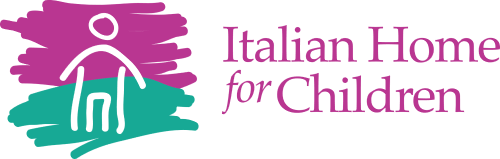 Please fill out and return to BAMHAIntake@italianhome.org. BRIGHTON / JAMAICA PLAIN INTAKE FORMINS. VERIFIED? 		CO-PAY:	 DEDUCTIBLE: INTAKE APPT.:		 ATTENDED? YES _______ NO ________CONTACT ATTEMPTS: 1:	 2:		3: 		LETTER:____________________________________________________________________________________DATE: 								ENTERED IN E-HANA? : CLIENT: GUARDIAN: DOB: 		AGE:  			GENDER: 		PRONOUNS: ADDRESS: 	HOME/CELL#: EMAIL ADDRESS: 	_____________________________________________________________________________________	INSURANCE: 	 	              POLICY#: PRE-AUTH #:  			UNITS: REFERRAL SOURCE:  NAME OF CASE MANAGER OR REFERRAL # :HOW DID YOU HEAR ABOUT BRIGHTON-ALLSTON MENTAL HEALTH ASSOCIATION:WHAT MADE YOU DECIDE TO REFER HERE FOR OUTPATIENT SERVICES (VS. ANOTHER AGENCY):_____________________________________________________________________________________MOST RECENT EVENTSREASON FOR REFERRAL- LIST ANY RECENT EVENTS THAT HAVE LED YOU TO WANT TO START SERVICES:  PLEASE EXPLAIN- WHAT ARE YOUR PRESENTING ISSUES? FOR EXAMPLE, ARE YOU EXPERIENCING ANY DEPRESSIVE SYMPTOMS, SYMPTOMS OF ANXIETY, THOUGHTS OF SELF HARM, SUICIDALITY, ECT.: CURRENT MEDS: HISTORY:HOSPITALIZATIONS/CBAT PLACEMENTS: HOW LONG? REASONS WHY: ANY AGENCY INVOLVEMENT, LEGAL/COURT INVOLVEMENT, DMH, DDS:  DCF/DMH WORKER OR PROBATION OFFICER: TEL. #: OTHER MENTAL HEALTH SERVICES (OUTPATIENT):  _____________________________________________________________________________________WHAT TYPE OF THERAPY ARE YOU INTERESTED IN (GROUP, INDIV, COUPLES, DBT, ETC):TELEHEALTH, IN-PERSON, OR HYBRID PREFERRED: (Please note that for clinical reasons, we may recommend in-person services for certain clients) COMMENTS (TIME CONSTRAINTS; SPECIAL PREFERENCES): Urgent Care Screener: Are you or the referred person experiencing significant changes in behavior or thoughts that are making it harder for you to function during your day?Are you or the referred person able to complete your daily activities as normal? Please state some of the symptoms you are experiencing at the moment that you would like assistance with.Have you had any thoughts of harming yourself or others?  	Do you have a plan to hurt yourself or someone else? (if yes go to ER and or contact on call clinician immediately) 